	Administrative Center                                    Brenda Kirchhoefer	111 East North Street                                                      Coordinator of Purchasing                          	Eureka, MO  63025-1229	(636) 733-2045 Voice	(636) 938-2251 Fax	sloanwilliam@rsdmo.org		November 21, 2019Dear Potential Bidder,		Re:   Pre-Sort Mail Services for Rockwood School District’s Metered MailThe Rockwood School District (District) invites sealed bids for metered mail pre-sort services.  Rockwood is seeking bids for these services as periodic bids are necessary to ensure pre-sort services are consistent with the district’s needs and to ensure costs are competitive in the current economic environment.  The District reserves the right to split the award and make multiple awards should it be in the best interest of the District.  The District is not obligated to make an award based upon this solicitation.   The District currently meters all mail. The average monthly usage is below:Letters – 6,336 per monthFlats – 1,532 per monthBids must be submitted on the attached form and sent to the attention of Brenda Kirchhoefer, Coordinator of Purchasing, 111 East North Street, Eureka, MO, 63025-1229 no later than 3:00 PM on December 13, 2019.  Please write PRE-SORT MAIL 2019 BID on the outside of the envelope.Only bids complying with the following specifications will be considered. Bids must be sent by hardcopy (1 copy). In addition, please provide an electronic version via email to kirchhoeferbrenda@rsdmo.org. Bidders must submit offers using the attached form, identified as Exhibit A.Prices for pre-sort services must remain in effect for one year beginning January 17, 2020.  Price increases after year one require a 60-day notice prior to the effective date.Vendor must be able to pick up mail at the District mailroom at 111 East North Street in Eureka, MO, 63025 between 2:00 PM and 3:30 PM daily. Vendors must provide background information on their company including a statement regarding the financial stability, as well as four (4) customer references.The cost of preparing and submitting a response to this RFP will be assumed solely by each Proposer, whether or not any agreement is signed as a result of this RFP.The successful vendor may be required to enter into a three year written contract with the district.No verbal statements from any individual will be allowed to interfere or change the specifications as written.  Corrections to bids received prior to the deadline must be written in red ink and noted next to the item and re-submitted prior to the original deadline of 3:00 PM on December 13, 2019. Changes will not be allowed after the deadline.  Thank you for your interest in working with the Rockwood School District.  If you have any questions, please feel free to contact me.Sincerely,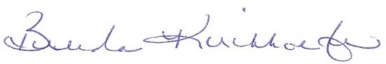 Coordinator of PurchasingCONTRACT TERMS AND CONDITIONSINTRODUCTION TO THIS SECTIONThe successful Proposer will be expected to enter into a written contract with the District.  The terms and conditions in this section are expected to be incorporated into any contract awarded as a result of this RFP.  In submitting a proposal, the Proposer agrees to the terms and conditions in this section, unless a statement is made to the contrary.  Acceptance of alternate language, terms and conditions is at the sole discretion of the District.  While the exact term of the contract is subject to final determination, the successful Proposer would be expected to commence the services on or about January 17, 2020 and complete the services as mutually agreed.  The following terms and conditions are not to be considered complete, and other terms and conditions will be included in any resulting contract.WARRANTY FOR SERVICESContractor warrants and represents to the District that Contractor possesses the background, experience, expertise and qualifications to undertake and to carry out the Services.  Contractor further warrants and represents that the Services will be performed in a professional, good, thorough and workmanlike manner, and consistent with accepted industry standards.REMEDIES FOR UNSATISFACTORY SERVICESIn the event Contractor fails to provide the Services consistent with the warranties and representations set forth in Section 2 above, the District at its option, may:  (a) require Contractor to reperform the unsatisfactory Services at no cost to the District; (b) refuse to pay Contractor for Services, unless and until Services are corrected and performed satisfactorily; (c) require Contractor to reimburse the District all amounts paid for such unsatisfactory Services; and/or (d) proceed with, and assert, any and all remedies available at law.  The foregoing options and remedies available to the District shall be deemed to be mutual and severable, and not exclusive.INSURANCEA.	Contractor shall maintain occurrence-based insurance including comprehensive general liability, automotive liability, and if applicable, worker's compensation and employers' liability in the amounts described herein.  Such insurance shall be provided by insurance companies authorized to do business in the State of Missouri.B.	The District shall be included as an additional insured on all required insurance policies, except Worker's Compensation and Employers' Liability, with respect to the liability arising out of the performance of Contractor's Services under this Agreement.C.	Certificates of insurance of Contractor's insurance coverage shall be furnished to the District at the time of commencement of the Services.  D.	All such insurance shall provide for notice to the District of cancellation of insurance policies thirty (30) days before such cancellation is to take effect.TERMINATIONA.	The District may terminate this Agreement with or without cause at any time by giving 15 days' prior written notice to the other party of its intention to terminate as of the date specified in the notice.  Contractor shall be paid for Services satisfactorily performed up to the time notice of termination is received.  Contractor shall also be paid for all Services satisfactorily performed between the time notice is received and the date of termination, as long as all such performed Services are approved by the Board in a separate writing and in advance of their performance.B.	In the event of a breach of this Agreement by either Contractor or the District, the non-breaching party shall give the breaching party written notice specifying the default, and the breaching party shall have 15 days within which to cure the default.  If the default is not cured within that time, the non-breaching party shall have the right to then terminate this Agreement by providing written notice of such termination.INDEMNITYContractor agrees to indemnify and hold harmless the District and the members of the Rockwood Board of Education, and the District’s officers, employees, servants and agents from and against any and all liabilities, losses, damages, costs and expenses of any kind (including, without limitation, reasonable legal fees and expenses in connection with any investigative, administrative or judicial proceeding, whether or not designated a party thereto) which may be suffered by, incurred by or threatened against the District or any members, officers, employees, servants or agents of the District on account of or resulting from injury, or claim of injury, to person or property arising from Contractor’s actions or omissions relating to this Agreement, or arising out of Contractor’s breach or failure to perform any term, covenant, condition or agreement herein provided to be performed by Contractor.FISCAL FUNDING    While the parties intend for the term of this Agreement to be three (3) years, the term is subject to, and conditioned on, the appropriation, availability and budgeting of sufficient funds.  For any fiscal year of the District during the term hereof, in the event that sufficient funds are not available to the District, are not able to be appropriated by the District or cannot be budgeted by the District for the services hereunder, the District shall have the right to terminate this Agreement upon sixty (60) days prior written notice to Consultant prior to the beginning of any such fiscal year.  The District shall use reasonable efforts to avoid termination of this Agreement based on lack of fiscal funding.  In the event of any such termination, the District shall pay Consultant for the services performed up to the date of termination.GOVERNING LAW - JURISDICTIONThis Agreement shall be governed, construed and interpreted under Missouri law, and shall be deemed to be executed and performed in the City of St. Louis, Missouri.  Any legal action arising out of, or relating to this Agreement shall be governed by the laws of the State of Missouri, and the parties agree to the exclusive exercise of jurisdiction and venue over them by a court of competent jurisdiction located in the County of St. Louis, Missouri.REPORTINGDuring the term of this Agreement, Contractor shall report to, and confer with, the Coordinator of Purchasing and/or their designee on a regular basis, and as may be reasonably requested, concerning the Services performed by Contractor and issues related to the Services.  Contractor also agrees to meet and confer with other District administrators, officers and employees as directed, or as may be necessary or appropriate.ASSIGNMENTContractor agrees, for Contractor and on behalf of Contractor’s successors, heirs, executors, administrators, and any person or persons claiming under Contractor, that this Agreement and the obligations, rights, interests, and benefits hereunder cannot be assigned, transferred, pledged, or hypothecated in any way and shall not be subject to execution, attachment, or similar process, without the express written consent of the District.  Any attempt to do so, contrary to these terms, shall be null and void and shall relieve the District of any and all obligations or liability hereunder.LICENSES AND PERMITSContractor shall obtain at Contractor’s expense all licenses and permits necessary to perform the Services.CONTRACTOR REPRESENTATIONSContractor acknowledges and represents that (i) Contractor is legally authorized to transact business in the State of Missouri and to provide the Services required hereunder, (ii) the entering into this Agreement has been duly approved by the Contractor, (iii) the undersigned is duly authorized to execute this Agreement on behalf of Contractor and to bind Contractor to the terms hereof, and (iv) Contractor will comply with all State, federal and local statutes, regulations and ordinances, including civil rights and employment laws, and agrees not to discriminate against any employee or applicant for employment or in the provision of Services on the basis of race, color, national origin, sex, sexual orientation, age or disability.  Contractor also agrees to abide by all applicable District policies and regulations.INDEPENDENT CONTRACTORThe District and Contractor agree that Contractor will act for all purposes as an independent contractor and not as an employee, in the performance of Contractor’s duties under this Agreement.  Accordingly, Contractor shall be responsible for payment of all taxes, including federal, state and local taxes arising out of Contractor’s Services, including by way of illustration but not limitation, federal and state income tax, Social Security tax, Unemployment Insurance taxes, and any other taxes.  In addition, Contractor and Contractor’s employees shall not be entitled to any vacation, insurance, health, welfare, or other fringe benefits provided by the District.  Contractor shall have no authority to assume or incur any obligation or responsibility, nor make any warranty for or on behalf of the District or to attempt to bind the District.FEDERAL WORK AUTHORIZATION PROGRAM As an independent contractor of the District, Consultants will provide documentation and a sworn affidavit that all employees of Consultants are not considered unauthorized aliens as defined by Federal law and are enrolled in and actively participate in a federal work authorization program (FWAP) used to verify citizenship information of newly hired employees under the Immigration Reform and Control Act of 1986.  Consultants must also sign and provide to the District an affidavit (attached) indicating they do not knowingly employee any unauthorized aliens under this agreement. FEDERAL WORK AUTHORIZATION PROGRAM (“E-VERIFY”) ADDENDUMPursuant to Missouri Revised Statute 285.530, all business entities awarded any contract in excess of five thousand dollars ($5,000) with a Missouri public school district must, as a condition to the award of any such contract, be enrolled and participate in a federal work authorization program with respect to the employees working in connection with the contracted services being provided, or to be provided, to the District (to the extent allowed by E-Verify).  In addition, the business entity must affirm the same through sworn affidavit and provision of documentation.  In addition, the business entity must sign an affidavit that it does not knowingly employ any person who is an unauthorized alien in connection with the services being provided, or to be provided, to the District.Accordingly, your company:agrees to have an authorized person execute the attached “Federal Work Authorization Program Affidavit” attached hereto as Exhibit A and deliver the same to the District prior to or contemporaneously with the execution of its contract with the District;affirms it is enrolled in the “E-Verify” (formerly known as “Basic Pilot”) work authorization program of the United States, and are participating in E-Verify with respect to your employees working in connection with the services being provided (to the extent allowed by E-Verify), or to be provided, by your company to the District;affirms that it is not knowingly employing any person who is an unauthorized alien in connection with the services being provided, or to be provided, by your company to the District;affirms you will notify the District if you cease participation in E-Verify, or if there is any action, claim or complaint made against you alleging any violation of Missouri Revised Statute 285.530, or any regulations issued thereto; agrees to provide documentation of your participation in E-Verify to the District prior to or contemporaneously with the execution of its contract with the District (or at any time thereafter upon request by the District), by providing to the District an E-Verify screen print-out (or equivalent documentation) confirming your participation in E-Verify;agrees to comply with any state or federal regulations or rules that may be issued subsequent to this addendum that relate to Missouri Revised Statute 285.530; and agrees that any failure by your company to abide by the requirements a) through f) above will be considered a material breach of your contract with the District.FEDERAL WORK AUTHORIZATION PROGRAM AFFIDAVIT	I, ____________________________________, being of legal age and having been duly sworn upon my oath, state the following facts are true:	1.	I am more than twenty-one years of age; and have first-hand knowledge of the matters set forth herein.	2.  	I am employed by ___________________________________ (hereinafter “Company”) and have authority to issue this affidavit on its behalf.  	3.	Company is enrolled in and participating in the United States E-Verify (formerly known as “Basic Pilot”) federal work authorization program with respect to Company’s employees working in connection with the services Company is providing to, or will provide to, the District, to the extent allowed by E-Verify.	4.	Company does not knowingly employ any person who is an unauthorized alien in connection with the services Company is providing to, or will provide to, the District.FURTHER AFFIANT SAYETH NOT.__________________________________				NOTARY PUBLICMy commission expires:EXHIBIT A - BID SHEETWhat discount postage rate should be applied to:	 First Class letter size mail weighing 1-3 ounces?	 First Class flat size mail weighing 1-13 ounces?What is the charge for processing?	per piece- letters	per piece- flats	per piece- hand sort heavy flatsWhat is the charge for pickup and delivery of Certified and Registered mail pieces to the U.S. Post Office?	per pieceWhat is the charge for upgrading non-Barcodeable mail pieces such as handwritten?		 per pieceWhat is the charge to pick up and delivery of parcels to the U.S. Post Office? ________________per pieceWhat is the charge for extra trips to the customer location for special mail pickups?	per tripWhat is the charge for applying postage to all mail pieces due to emergency situations? ________________What is the charge for returning mail rejects? ________ per pieceWhat is the charge for returning U.S. Post Office Round Stamped Certified receipts:	per pieceHow often will billing invoices be issued? ___________________________________________Do you require an escrow account for postage? 	            What are the charges for supplying mail trays and tubs to the mailroom?	Any additional costs must be listed:	List of four Customer References (other school districts preferred)    School District/ Company Name              Contact Name                            Contact Phone #1. ____________________________________________________________________________2. ____________________________________________________________________________3._____________________________________________________________________________4. ____________________________________________________________________________Vendor Name: ________________________________________________________Vendor Address: ______________________________________________________                             ______________________________________________________Contact Name: ________________________________________________________Contact Phone: _______________________________________________________Contact Email Address: ________________________________________________Signature: ____________________________________   Date: ____________________________By:(Signature)Printed Name and Title:For and on behalf of:(Company Name)By:(individual signature)For(company name)Title:Subscribed and sworn to before me on this day of20      .